ПРОГРАММА ПО АДАПТАЦИИДЕТЕЙ РАННЕГО ВОЗРАСТА2021 г.ПОЯСНИТЕЛЬНАЯ ЗАПИСКАПрограмма адаптации создана с целью создания благоприятных условий социальной адаптации ребенка от 2-3 лет в условиях дошкольного учреждения, способствующие повышению его адаптационных возможностей, необходимых для дальнейшего развития. Направлена на решение  следующих задач:-          обеспечить психологическую подготовку родителей;-          разработать и реализовать комплекс мер по повышению адаптационных возможностей детей дошкольного возраста;-          создать комфортные условия при поступлении ребенка в дошкольное учреждение.Планируемый результат:-          снижение уровня «остроты» прохождения адаптации детьми 2-3 лет;-          сокращение сроков прохождения адаптации детьми раннего возраста;-          повышение психолого-педагогической компетентности родителей в вопросах воспитания и развития ребенка раннего возраста.Адаптация - это приспособление организма и личности к новой обстановке, а для ребенка дошкольное учреждение, несомненно, является новым, еще неизвестным пространством, с новым окружением и новыми отношениями.В процессе адаптации происходит серьезная перестройка всех представлений и отношений ребенка с окружающими людьми, ломка привычных форм жизни. Эта резкая смена условий может сопровождаться тяжелыми переживаниями, снижением речевой активности, игровой активности и нередко сказывается на здоровье ребенка. Поступление ребенка в дошкольное образовательное учреждение сопровождается изменением окружающей его среды, режима дня, характера питания, системы поведенческих реакций (динамического стереотипа) крохи, приводит к необходимости устанавливать социальные связи, адаптироваться к новым условиям жизни.На процесс адаптации ребенка влияют:-       особенности высшей нервной системы и возраста ребенка-       состояние здоровья, степень закаленности-       уровень развития-       умение общаться со взрослыми и сверстниками-       сформированность предметной и игровой деятельности-       приближённость домашнего режима к детскому саду-       личностные особенности самого малыша, а также уровень тревожности и личностные особенности родителей.Адаптация включает широкий спектр индивидуальных реакций, характер которых зависит от психофизиологических и личностных особенностей ребенка, от сложившихся семейных отношений, от условий пребывания в дошкольном учреждении. Поэтому темпы адаптации у разных детей будут различны.В зависимости от длительности  адаптационного периода определяется  степень адаптации:       от  8-16 дней – легкая, она характеризуется следующими критериями:-          поведение ребёнка нормализуется;-          аппетит достигает обычного уровня уже к концу первой недели;-          сон налаживается через 1 – 2 недели;-          острых заболеваний не возникает;-          у ребёнка преобладает радостное или устойчиво-спокойное эмоциональное состояние;-          он активно контактирует со взрослыми, детьми, окружающими предметами;-          быстро привыкает к новым условиям (незнакомый взрослый, новое помещение, общение с группой сверстников).от 17-30 дней – средней тяжести, она характеризуется следующими критериями:-          сон и аппетит восстанавливаются через 20-30 дней,-           в течении месяца настроение может быть неустойчивым.-          эмоциональное состояние ребёнка нестабильно, новый раздражитель способствует отрицательным эмоциональным реакциям.-          при поддержке взрослого ребёнок проявляет познавательную и поведенческую активность, легче привыкает к новой ситуации. более 30 дней – тяжелая, она характеризуется следующими критериями: приводит к длительным и тяжёлым заболеваниям. У ребёнка преобладают агрессивно-разрушительные реакции, направленные на выход из ситуации (двигательный протест, агрессивные действия); активное эмоциональное состояние (плач, негодующий крик); либо отсутствует активность при более или менее выраженных отрицательных реакциях (тихий плач, хныканье, пассивное подчинение, подавленность, напряжённость).В период адаптации ребенка к пребыванию в дошкольном образовательном учреждении.   необходимо медико-педагогическое сопровождение детей. Оно осуществляется   специалистами службы сопровождения (родители, заведующая, старший воспитатель, воспитатели, младший воспитатель, старшая медицинская сестра), каждый из которых выполняет  собственные функции и взаимодействуют друг с другом.Специалисты ДОУ при организации работы в адаптационный период руководствуются следующими принципами:         принятие ребенка как ценности, что подразумевает признание  за ним права на существование его таким, каков он есть,  реализацию его потенциальных способностей и возможностей; право на ошибку;         осознание единства эмоционального и интеллектуального развития, проявляющегося в становлении его жизненной позиции;         определение совместной деятельности взрослых и детей как движущей силы развития ребенка.Безусловно, главная роль проведения процесса адаптации принадлежит воспитателю и  персоналу группы. Создавая у ребенка положительное отношение к  процессам, развивая различные умения, соответствующие возрастным особенностям, формируя потребность в общении со взрослыми и детьми, он обеспечивает решение образовательных задач, уже на этапе адаптации. Тем самым ускоряет и облегчает проведение адаптационного процесса.Требования к воспитателю:-          создать условия для сотрудничества и координации усилий воспитателей и родителей;-          установить доверительный личностный контакт с каждым ребенком, проявляя индивидуальную заботу и, оказывая помощь;-          установить ритуалы ежедневной встречи и прощания с каждым ребенком;-          в процессе общения способствовать объединению детей, закладывая традиции групповых взаимоотношений;-          систематически поддерживать интерес ребенка в деятельности, уверенность в себе, самостоятельность, инициативность;-          разработать индивидуальный режим адаптации ребенка к условиям детского сада (индивидуальные наблюдения за степенью адаптации);-          создать для ребенка фон уверенности, обеспечивающего психологический комфорт: радость, забота, внимание, доброжелательность, чуткость;-          учитывать индивидуальные особенности ребенка;-          формировать у ребенка адекватных форм общения со взрослыми и сверстниками;-          использовать элементы телесной терапии (брать ребёнка на руки, обнимать, поглаживать);-          предлагать ребёнку ложиться в постель с мягкой игрушкой;-          рассказывать сказки, петь колыбельные перед сном;-          использовать игровые методы взаимодействия с ребёнком;-          создавать у ребёнка положительную установку на предстоящие режимные процессы.ОРГАНИЗАЦИЯ ДЕЯТЕЛЬНОСТИ В ПЕРИОД АДАПТАЦИИРабота дошкольного учреждения по адаптации ребенка к условиям детского сада можно  условно разделить на 3 этапа:Этап 1. Подготовительный (май-июль) работа с родителями, предварительное знакомство  с детьми и группой, совместные прогулки.Этап 2. Основной (август-октябрь) постепенный прием детей в группу, увеличение продолжительности их пребывания в соответствии с индивидуальными особенностями, наблюдение за детьми; консультирование родителей      по возникающим вопросам и проблемам, разработка индивидуального режима для каждого ребенка, оформление адаптационных листов.Этап 3. Аналитический (октябрь) анализ адаптации, выявление с тяжелой степенью адаптации, индивидуальная работа с детьми, рекомендации родителям по проведению коррекционно-развивающих игр с детьми.Деятельность  дошкольного учреждения в период  адаптации на каждом этапе осуществляется в двух направлениях:-          работа  с детьми;-          работа с родителями;Алгоритм работы с детьми в период адаптации1. Знакомство. Ребенок, поступающий в ДОУ, совместно с родителями знакомится с группой, условиями пребывания, педагогами. Независимо от возраста ребенка родителям предлагается совместное посещение группы в момент организации разнообразной жизнедеятельности. А педагоги знакомятся с ребенком, его особенностями, состоянием здоровья, привычками и т.п. через беседу с родителем,  наблюдение за поведением ребенка.С первых минут пребывания малыша важно наблюдать за развитием его социальных навыков, что дает ценную информацию о ребенке, его семье.Чтобы сделать предположения о степени уверенности ребенка, важны следующие моменты:-          как ребенок заходит в группу (заходит сам или его тянут (подталкивают) родители)-          как ребенок реагирует не незнакомое помещение, нового человека-          проявляет ли активность, стремиться ли исследовать окружающий мир.О самостоятельности малыша можно судить по степени проявления у ребенка следующих действий -          как малыш организует освоение  нового пространства: надолго ли сосредотачивается на одной вещи или переходит от предмета к предмету не задерживаясь;-          получается ли у него в данных обстоятельствах развернуть простые игровые действия;-          насколько он активно пользуется речью или предпочитает молчать;-          часто ли обращается за поддержкой к родителям;При анализе простейших навыков сотрудничества  важно обратить внимание на следующее:-          придерживается ли ребенок общих правил норм-          как реагирует на введение взрослых ограничений, замечания, поощрения, на изменение тона взрослого;-          проявляет ли инициативу, предлагая взрослому игрушку или привлекая его внимание к чему-либо-          обращается ли за помощью взрослого;-          выражает ли эмоционально свои эмоции.В результате знакомства воспитатель  прогнозирует возможную степень адаптации. Легкая адаптация:  ребенок спокойно входит, внимательно осматривается, прежде чем остановить свое внимание на чем-либо. Он сморит в глаза незнакомому взрослому, кода он к нему обращается, вступает в контакт по своей инициативе, может обратиться с вопросом к другому человеку, просит о помощи. Умеет занять себя сам, его речь хорошо развита, настроение бодрое или спокойное, пантомимика выразительна, эмоции легко распознаются. Ребенок придерживается установленных правил поведкения, адекватно реагирует на замечание и одобрение.  Он умеет играть рядом с другими детьми, доброжелателен к ним. Родители доверяют своему ребенку (не контролируют, не указывают что нужно делать, поддерживают в случае необходимости). Родители уверены в себе, с доверием относятся в воспитателю, проявляют в общении самостоятельность.Адаптация средней тяжести:  ребенок вступает в контакт, наблюдая за привлекательными действиями специалиста либо через включение телесных ощущений. Напряженность первых минут постепенно спадает, малыш способен вступать в контакт по собственной инициативе, может развернуть игровые действия. Речь развита в пределах возрастной нормы, а возможно выше или ниже. Ребенок адекватно реагирует  на замечания и поощрения. Родители часто не доверяют ребенку, пытаются дисциплинировать малыша, делая ему замечания. Со специалистам могут быть откровенны или держаться на дистанции. Как правило, родители рекомендации принимают, задают много вопросов, избегая высказывать свою точку зрения.Тяжелая адаптация: контакт с ребенком удается установить только через родителей или вообще не удаётся. Малыш переходит от одной игрушки к другой, ни на чем не задерживаясь, не может развернуть игровых действий, выглядит встревоженным, замкнутым.  О развитии речи можно узнать только со слов родителей. Замечание  или похвала оставляю ребенка  безучастным, либо он пугается и бежит за поддержкой к родителям. Родители либо опекают ребенка во всем, либо игнорируют его потребности. Родители проявляют тревожности, сомневаются в том, что ребенок сможет освоиться в детском саду. Часто родители авторитарны, вступают в конкуренцию со специалистами ДОУ, демонстрируют свою сверхкомпетентность по всем вопросам.С учетом прогноза адаптации строиться график приема детей в группу. При составлении графика учитываются следующее, что в группу приходят ежедневно 1-2 новых ребенка и не более одного ребенка в неделю с тяжелой адаптацией. Первые 3-5 дней, а иногда и более  в зависимости от степени адаптации детям рекомендовано посещение группы с 8.30 до 12.30.2. Индивидуальный режим. Для ребенка устанавливается первичный, индивидуальный режим посещения. Первые несколько дней родителям рекомендовано забирать детей до сна, постепенно по мере социализации личности, время пребывания увеличивается.3. Осуществление совместной деятельности воспитателя с детьми. Совместная деятельность воспитателя с детьми строится по следующей схеме.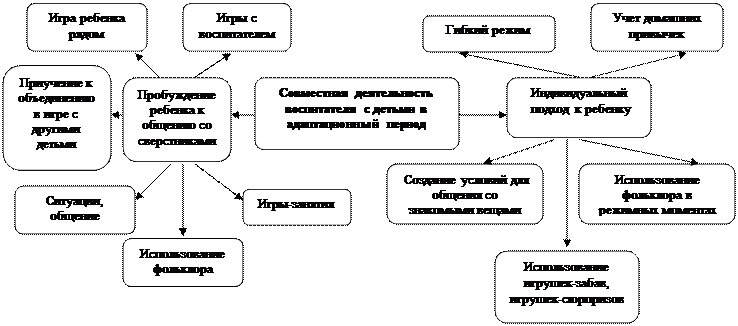 4. Осуществление  оздоровительных мероприятий.    Оздоровительные мероприятия   в адаптационный период направлены на  обеспечение физического и психического здоровья детей раннего возраста: они включают в себя следующие направления:-  лечебно-профилактическое-  обеспечение психологической безопасности личностиКомплекс лечебно-профилактических мероприятий для детей раннего возраста в период адаптации направлен на решение  следующих задач:-          Стимулировать  иммунную  систему организма ребенка.-          Вести профилактику и лечение имеющихся заболеваний.Для этого в группе имеется необходимое оборудование:Кварцевая лампаЗеленая аптека – комнатные растения, хлорофитум. В период адаптации проводятся следующие мероприятия:В адаптационный период осуществляются мероприятия, которые способствуют закаливанию организма.Система закаливания включает как специальные закаливающие процедуры, так и элементы закаливания в повседневной жизни, что составляет основу здорового образа жизни детей. Выбор средств и способов закаливания определен соответствующими условиями в детском саду.Система закаливания         сон без маек;         воздушные ванны;         элементы дыхательной гимнастики;         босохождение в группе и на физкультурных занятиях;         «дорожка здоровья» (коррего-гимнастика);         физкультурные занятия в облегченной одежде и босиком;         обучение полосканию рта со половины года;         элементы обширного умывания (до локтя);         ходьба босиком до и после сна;         утренний приём и гимнастика на воздухе в теплый период года;         прогулка;         солнечные ванны.МОДЕЛЬ РЕЖИМА ДВИГАТЕЛЬНОЙ АКТИВНОСТИ РЕБЕНКА          Двигательный режим это:Организованный вид деятельности;Самостоятельный вид деятельности.Он составляется с учетом:Потребностей, индивидуальных психических и физических особенностей ребенка.Условий для двигательной активности ДОУ.Режима дня.Сезона – времени года.Цель: Укрепление физического и психического здоровья детей, удовлетворение их естественной потребности в движении.Задачи:1.      Охранять и укреплять здоровье детей. Формировать у них привычку к здоровому образу жизни, содействовать полноценному физическому развитию.2.      Организовывать рациональный режим дня в группе, обеспечивающий физический и психический комфорт ребенка.3.      Формировать у детей привычку к аккуратности и чистоте, прививать простейшие навыки самообслуживания.4.      Воспитывать потребность в самостоятельной двигательной активности.Принципы организационной двигательной активности, культуры здоровья в образовательном процессе ДОУ:3.  Учет познавательной активности в двигательной деятельности.4.  Наглядность.5.  Учет индивидуальных физических возможностей каждого ребенка.Обеспечение психологической безопасности личности ребенка достигается за счет использования в ДОУ  системы работы  с детьми по профилактике и снижению психоэмоционального напряжения детей раннего возраста.В ходе организации образовательной деятельности обязательно ставятся «эмоционально окрашенные» задачи.Для создания оптимальной эмоциональной атмосферы в группе для детей раннего возраста педагогом обеспечиваются педагогические действия, в соотношении с задачей эмоционального развития: возбуждения, расслабления, организации эмоционально насыщенного общения ребенка со взрослым и окружающими и т.д.На первом этапе – адаптации ребенка к ДОУ:           установление эмоционального контакта с ребенком; влечение его в происходящие вокруг события: «(Имя), посмотри на меня», «Подойди ко мне на минутку»,  «Покажи игрушку, что она делает» и т.д.;           создание положительного эмоционального настроя в группе детей по отношению к поступившему ребенку;           создание эмоционально теплой атмосферы в группе, формировать у детей положительное отношение, принятие ситуации пребывания в группе ДОУ и т.д.5. Наблюдение за адаптацией и заполнение данных.В адаптационный период проводятся  коммуникативные игры и другие разнообразные формы работы с детьми, которые помогают детям установить положительные контакты со взрослыми и сверстниками, обследуют ребенка по показателям изложенными картах нервно-психического развития детей (речевое развитие, сенсорное развитие, игра, движения, навыки), организуется наблюдения за протеканием адаптационного периода каждого воспитанника, заполняются адаптационные листы по результатам наблюдения:-          предоставлять детям возможность привыкать к детскому саду, постепенно увеличивая продолжительность пребывания;-          создавать условия для совместного пребывания в детском саду малыша с родителями;-          составить план приема детей в группу;-          в работе с родителями помогать им выбирать правильную линию поведения с ребенком на период адаптации.Создать общую атмосферу доброжелательности, принятия каждого, доверия, эмоционального комфорта, тепла и понимания:-          взрослым положительно эмоционально настраиваться на день работы; радоваться совместному проживанию этого дня с детьми;-          избегать ситуаций спешки, поторапливания детей.Организовывать яркие радостные общие события жизни детей:-          показывать детям кукольные спектакли;-          организовывать праздники-сюрпризы;-          отмечать традиционные праздник;-          создавать условия для участия родителей в жизни группы;-          реализовывать региональные рекомендации по отбору содержания традиций и праздников.Листы адаптации оформлены на каждого ребенка по следующей форме:КАРТА НАБЛЮДЕНИЯ ЗА РЕБЕНКОМ В ПЕРИОД АДАПТАЦИИФамилия, имя  ребенка__________________________________________________________Дата рождения________________________Дата поступления в детский сад___________________По истечении периода адаптации на медико-педагогическом совещании ведется анализ степени адаптированности каждого ребенка, и анализ в сравнении  в прогнозом.6. Осуществление необходимой помощи в случаях тяжелой адаптацииВ зависимости от темперамента детей в адаптационный период планируются различные игрыВ зависимости от проблем в адаптации с детьми планируются следующие игры и упражнения:7.      Алгоритм работы с родителями в процессе адаптации1.  Знакомство с ДОУ, группой  руководитель или старший воспитатель рассказывают о дошкольном учреждении, об организации образовательного процесса, правилах для родителей, заполняют договор между МАДОУ и родителями.В процессе беседы  выяснят круг вопросов:-          причины посещения ДОУ, родительские ожидания от детского сада;-          от кого зависит  благополучие ребенка  в детском саду;-          опасения родителей;-          ознакомление с разными вариантами адаптации к детскому саду;-          пояснение возможностей родителей по оказанию помощи ребенку во время первого месяца пребывания в детском саду.АНКЕТА  ДЛЯ РОДИТЕЛЕЙ«АДАПТАЦИЯ ДЕТЕЙ, ПОСТУПАЮЩИХВ КЛАДОВИЦКУЮ ООШ»Состав семьи (кол-во):________взрослых__________детей  __________________Возраст: матери_____отца______ребенка__________________________________Социальное положение: мать_____________________________________________отец:______________________________________________________________________Образование: у матери___________________________________________________у отца_____________________________________________________________________5. Знаете ли вы, как проходит процесс привыкания детей раннего возраста к детскому учреждению______________________________________________________6. Готовили ли вы ребенка к поступлению в детское учреждение________________7. Кто в основном занимался воспитанием ребенка____________________________8. Посещал ли ребенок раньше дошкольное учреждение________________________9. По какой причине отдаете ребенка в дошкольное учреждение в данном возрасте___________________________________________________________________10. Соблюдается ли режим дня ребенка в семье________________________________11. Есть ли у ребенка привычки:           засыпать на руках________________________________________________          засыпать при укачивании__________________________________________          сосать пальцы, соску______________________________________________          пить из бутылочки________________________________________________12. Как ребенок относится к режимным процессам (хорошо, спокойно, отрицательно). Уточните отдельные моменты:          укладывание на сон_______________________________________________          кормление________________________________________________________          умывание________________________________________________________          одевание_________________________________________________________          туалет___________________________________________________________13. Как вы поощряете ребенка: а) за хорошее поведение, б) за послушание_________________________________________________________________________________________________________________________________________14. Как вы наказываете ребенка, если он не слушает___________________________________________________________________15. Единодушны ли члены семьи в выражении:          поощрений_______________________________________________________          наказаний________________________________________________________          запрещений______________________________________________________          разрешений_______________________________________________________16. Как проходит привыкание вашего ребенка к дошкольному учреждению: длительно, тяжело, быстро, легко, без особых осложнений, есть случаи заболевания17. Изменилось ли поведение ребенка дома: да________________________________нет_______________________________________________________________________в лучшую сторону________ в худшую сторону_______________________________18. Ваши предложения и пожелания по организации приема в дошкольное учреждение:_________________________________________________________________________________________________________________________________________

Анкета помогает определить готовность ребёнка к поступлению в дошкольное учреждение.2. Сбор информации о ребенке и его родителяхАнкетирование, интервью, изучение медицинской карты – помогают ДОУ получить сведения о ребенкеВ интервью с родителями следует выяснить:состояние здоровья ребёнка;круг его предпочтений, занятий дома;обязанности и права в семье;реакцию на успехи и неудачи;отношение к материальным ценностям;степень внимания и заботливости в отношениях с другими членами семьи;характер детских одиночеств и уединений, если ребёнок прибегает к ним в каких-то определённых случаях;особенности, характер ночного сна;о чём спрашивает родитель чаще всего;используют ли родители угрозу, связывают ли с этим непослушание ребёнка;ставят ли родители свои условия;бывают ли язвительны в общении с ребёнком, оскорбляют ли его;знают ли, как выглядит ребёнок в собственных глазах;знают ли, о чём ребёнок мечтает и чем лучше всего его поощрить (похвала, доверие, возможность самостоятельно что-то сделать). Помочь воспитателям  выявить возможные проблемы в адаптации детей в возрасте  может заполнение родителями вопросника  А.  Фромма «Выявление способности адаптироваться к жизни»:ВОПРОСНИКДЛЯ ВЫЯВЛЕНИЯ СПОСОБНОСТИ РЕБЁНКА АДАПТИРОВАТЬСЯ К ЖИЗНИ (А. ФРОММ).Легко ли рассмешить вашего ребёнка?Как часто он капризничает (нормативно реже 1-2 раз в неделю)?Ложиться ли ребёнок спать спокойно?Всё ли ест ваш ребёнок, в достаточном количестве, не капризничая?Есть ли у ребёнка друзья, с которыми он охотно играет?Часто ли ребёнок выходит из себя?Всегда ли нужно присматривать за вашим ребёнком?Удаётся ли ему не мочиться в постели?Нет ли у него привычек, сосать большой палец, хныкать, много и подолгу фантазировать?Можете ли вы оставить ребёнка одного, не опасаясь, что он расплачется?Хорошо ли ребёнок ведёт себя со сверстниками, нуждается ли в особом присмотре?Нет ли у ребенка, каких – либо незначительных страхов?Если на поставленные вопросы получено более половины отрицательных ответов, необходимо обратиться к специалисту.Получение достоверной информации о семьях воспитанников является  важным условием  обеспечения взаимодействия с семьей. Информация о  родителях собирается по следующим направлениям:-          социальный портрет семьи;-          определение социальной активности родителей;-          определение  ожиданий от детского сада;Определение  социального портрета семей воспитанников осуществляется  индивидуально путем бесед и анкетирования:СОЦИАЛЬНЫЙ ПОРТРЕТ СЕМЬИ            Определение  социального состава семей воспитанников осуществляется  индивидуально путем бесед и анкетирования по следующим показателям:1. Статус вашей семьи:-          Полная-          Не полная (родители разведены, потеря кормильца, одинокая мать (отец))-          Многодетная2. Количество детей в семье3. Возраст родителей-          до 20 лет-          20-30 лет-          31-40 лет-          41-50 лет-          50 лет и старше4. Образовательный уровень:-          среднее-          средне-специальное-          неполное высшее-          высшее5. Социальный состав:-          рабочие-          служащие-          работники образования-          предприниматели-          безработные6. Условия проживания:-          общежитие-          арендуемая квартира-          благоустроенная квартира-          частный домОпределение социальной активности  родителей проводится индивидуально, в ходе беседы воспитателя с родителями по плану в результате баллы суммируются  и определяется средний балл, и определяется степень социальной активности родителей:ПЛАН НАБЛЮДЕНИЯЗА ПОВЕДЕНИЕМ РОДИТЕЛЕЙ ДЛЯ ВЫЯВЛЕНИЯ УРОВНЯ СОЦИАЛЬНОЙ АКТИВНОСТИОбработка результатов:В результате баллы суммируются. Затем полученная сумма делится на 4,  определяется средний балл.Полученный результат определяет степень социальной активности:3-2,5 баллов – высокая степень социальной активности2,5-2 балла – заниженная степень социальной активности1,9-1 балла – низкая степень социальной активностиОпределение запроса родителей и их ожиданий от детского сада проводится путем анкетирования родителей в течение двух месяцев с момента поступления ребенка в ДОУ.АНКЕТАДЛЯ ОПРЕДЕЛЕНИЯ ЗАПРОСА РОДИТЕЛЕЙ И ИХ ОЖИДАНИЙ ОТ ДЕТСКОГО САДАДля чего, по Вашему мнению, ребенку необходимо посещать детский сад?  для общения со сверстниками;  для подготовки к школе;  для развития способностей;  не с кем ребенка оставить дома  другое_______________________________________________________________Что вас  больше всего привлекает в детском саду?  хорошая организация питания;  хорошая организация режима;  работа по укреплению здоровья детей;  хорошее отношение ребенка к воспитателю;  хорошие отношения между детьми в группе;  детский сад неподалеку от дома, работы;Укажите наиболее важные умения, которые по вашему мнению должны быть сформированы к концу учебного года?3.1. Познавательное развитие:  Умение ориентироваться с семи цветах спектра, находить их по образцу;  Умение подбирать плоские геометрические фигуры по образцу (круг, прямоугольник, треугольник, овал, квадрат);  Умение находить и называть большой, маленький предмет, средний между ними  Рисовать кружочки, овалы, линии, прямоугольные предметы, закрашивать по собственному замыслу, называть нарисованное  Умение лепить несложные формы.  Выполнять несложную аппликацию.3.2.     Физическое развитие:  Умение качаться на качелях  Перешагивать через препятствие на полу  Умение прыгать в длину на двух ногах  Умение бросать  и ловить мяч  Умение подражать движениям взрослого и сверстников3.3.     Социально-эмоциональное развитие:  Инициативность и любознательность  Умение переживать героям сказок и сверстникам  Эмоциональная отзывчивость (испытание чувств при слушании музыки, пения, художественного слова)  Умение доверительно относится к людям, радоваться своим умениям, действиям, когда получилось.3.4.     Речевое развитие:  Умение произносить предложения, выражать желания и чувства словами Умение быстро разучивать стихи, песенки, отрывки из сказок Умение завывать словами предметы ближайшего окружения. Умение отвечать на простые вопросы Умение проявлять интерес к разговорам взрослых и сверстников Способность длительно наблюдать, сосредотачивать внимание, увлекаться своей деятельностью3.5.     Игровая деятельность:  Проявление инициативы в игре Умение играть вместе с другими детьми Умение строить из строительного материала простейшие постройки Умение фантазировать в игре3.6.     Бытовые навыки: Умение одеваться, с небольшой помощью взрослого Умения выполнять поручения из 2-3 действий Мыть руки с мылом, пользоваться полотенцем, носовым платком, столовыми салфетками, правильно держать ложку, вилку Умение говорить спасибо, здравствуйте, пожалуйстаДанная информация позволит дифференцировать работу с родителями с учетом   их запроса, уровня  социальной активности и педагогической компетентности.3.  Первичное информирование родителейВ адаптационный период проводится и первое собрание для всех родителей, которые впервые привели своего ребенка в детский сад. Оно очень важно и должно быть посвящено вопросам психологических особенностей детей разного возраста и стилю общения с ними. Любому из родителей полезно узнать особенности, характерные для ребенка данного возраста.В конце собрания родители получают памятку о возрастных психологических особенностях и стиле общения взрослого с ребенком.   4.  Выработка правил для родителей по сопровождению процесса адаптации ребёнка: «Правила для родителей  в период адаптации»:-          проявляйте живой интерес к успехам малыша, новым друзьями, заданиям, которые он выполняет, и трудностям, которые у него возникают, поощрять малыша в его успехах и помогать в адаптации(однако не надо слишком назойливо расспрашивать его о том, что происходило, когда мама забирает малыша из детского сада - он вспомнит и расскажет сам, когда отдохнет)-          помните, ребенок может соскучиться и по родителям - поэтому маме не следует, приведя его домой, сразу же бросаться к выполнению домашних дел. Надо позволить малышу посидеть на коленях у взрослого, расслабиться от прикосновений. Он может нуждаться в спокойной прогулке со взрослым, расслабляющей музыке.-          после дня в детском саду предоставьте ребенку возможность уединиться, побыть в отдельной комнате, за ширмой, в кукольном уголке и т.д.-          повышенные требования к произвольной регуляции поведения, сдерживанию себя-  источник напряжения. В этом плане бывает полезным для разрядки предоставлять ребенку возможность «побеситься» дома. Рекомендуется побольше играть с малышом в подвижные эмоциональные игры. Если не разрядить напряжение, которое возникает у ребенка, чувствующего себя в саду скованно, напряженно, то оно может стать причиной невротических расстройств.5.      Медико-педагогическое просвещение родителей по проблемам адаптации,  развития  и оздоровления ребенка.       Медико-педагогическое просвещение осуществляется специалистами дошкольного учреждения: воспитателями, ст. воспитатель, старшей медсестрой и др. по плану,  утвержденному руководителем ОУ.Для этого в ОУ создан банк консультаций, памяток, «шпаргалок», буклетов и т.д., что помогает квалифицированно  с учетом потребностей родителей осуществлять помощь в повышении педагогической компетентности по проблеме адаптации ребенка.УСЛОВИЯ  ОРГАНИЗАЦИИ ОБРАЗОВАТЕЛЬНОГО ПРОЦЕССА В ПЕРИОД АДАПТАЦИИПРЕДМЕТНО-ПРОСТРАНСТВЕННАЯ СРЕДАГлавная роль в становлении личности ребенка принадлежит окружающим его взрослым. От того насколько они могут окружить малыша вниманием и заботой, создать необходимые условия  для его развития, зависит дальнейшая жизнь  ребенка. В этот период человек активно познает окружающий мир, осваивает способы действий в быту, игре, на занятиях. Одним из определяющих факторов воспитания малышей является правильно-организованная предметно-развивающая среда. Правильно организованная  она помогает взрослому обеспечить гармоничное развитие ребенка, создать положительную атмосферу в группе и таким образом приучать детей к самостоятельным играм.Стратегия и тактика построения жилой среды в ДОУ определяется особенностями личностно-ориентационной модели воспитания и формирует чувство психологической защищенности каждому воспитаннику. Модель развивающей среды в период адаптации базируется на двух идеалах:1)      детский сад - это второй дом для малыша;2)      специально-организованная среда для игр и отдыха, для занятий и разнообразной доступной этому возрасту  деятельности.Цель организации предметной среды – создание эмоционально положительной среды в группе.Интерьер групповой комнаты должен напоминать образ дома. Разнообразная крупногабаритная мебель,  большой теплый ковер, яркость и запоминаемость интерьера помогает скрасить момент расставания с родителями.  В целях организации разнообразной деятельности создаются различные зоны в групповом помещении.Развивающая среда способствует эмоциональному благополучию ребенка, формирует чувство уверенности в себе и защищенности, обеспечивает влияние на эмоциональную атмосферу образовательного процесса, через такие компоненты среды как:        эмоционально-поддерживающий, т.е. отношения между участниками совместной жизнедеятельности;         эмоционально-стабилизирующий, т.е. режимные моменты, организующие процесс пребывания ребенка в группе детского сада;        эмоционально-настраивающий, т.е. внешняя обстановка (цветовое решение, удобство мебели и пр.);         эмоционально-активизирующий, т.е. организация занятости детей (игры, занятия, сюрпризные моменты и пр.);         эмоционально-тренирующий, т.е. проведение психогимнастических упражнений с детьми, развивающих тренингов.Построение предметно-развивающей среды взрослыми должно позволять организовать как совместную, так и самостоятельную деятельность детей, направленную на его саморазвитие под наблюдением и при поддержке взрослого. В этом случае среда выполняет образовательную, развивающую, воспитывающую, стимулирующую, организационную, коммуникативную функции. Но самое главное - она работает на развитие самостоятельности и самодеятельности ребенка.Функции образовательной среды ДОУОсновные закономерности воспитания и обучения детей раннего возраста позволяют сформулировать функции образовательной среды дошкольного образовательного учреждения в соответствииФункция стимулирования активности детей имеет в своей основе цель предложить ребенку разнообразный материал для его активного участия в разных видах деятельности. В определенном смысле среда становится толчком для выбора ребенком того вида самостоятельной деятельности, который будет отвечать его интересам, потребностям или формировать эти интересы своим содержанием и видом. Предметная среда, предназначенная для обеспечения возможностей овладения детьми новыми способами деятельности, выполнения новых действий, развития познавательных инициатив, должна постоянно содержать в себе не только признак стабильности, но и новизны, проблемности. Она должна быть насыщенной, разнообразной,эмоционально привлекательной.Информационная функцияНеобходимый уровень информативности среды на разных этапах развития личности ребенка обеспечивается разнообразием тематики, обогащением функциональных свойств ее элементов, комплектностью и многообразием ее элементов.Хорошая предметно-пространственная среда моделирует функциональное развитие деятельности ребенка тем, что в ней заложена «информация», которая сразу себя не обнаруживает полностью, а побуждает ребенка к ее поиску.Функция сохранения психологического здоровьяОкружающая среда является важнейшим для ребенка фактором, влияющим на его эмоциональное состояние.Содержание материалов и оборудования, их размещение, планировка помещений должны вызывать положительные эмоции, давать возможность находить удобное место как для коллективной («свободная площадь»), так и индивидуальной («уголок уединения» и пр.) деятельности.Воспитывающая функция среды. Сама среда является тем самым центром, где зарождаются узы сотрудничества, положительных взаимоотношений, организованного поведения, бережного отношения.Развивающая функция среды является ведущей. Только тогда среда может претендовать на высокое звание развивающей, когда она содержит материал, посильный каждому ребенку, когда она обеспечивает ступеньки того самого продвижения, которое подразумевает развитие.Деятельность в условиях обогащенной среды позволяет ребенку проявлять пытливость, любознательность, познавать окружающий мир без принуждения, стремиться к творческому отображению познанного. В условиях развивающей среды ребенок реализует свое право на свободу выбора деятельности. Он действует, исходя из своих интересов и возможностей, стремится к самоутверждению, занимается не по воле взрослого, а по собственному желанию. Развивающая функция предметной среды требует для своей реализации сочетания традиционных и новых, необычных компонентов, что обеспечивает преемственность развития деятельности от простых ее форм к более сложным.Центры развивающей активности детейОбстановка в группах создается таким образом, чтобы предоставить ребенку возможность самостоятельно делать выбор. Помещение каждой группы разделено на несколько центров, в каждом из которых содержится достаточное количество материалов для игры, общения, движения, музыкальной деятельности.Предметно-пространственная среда  в группе решает следующие  задачи:Обеспечение условий для развития эмоционально-чувственной сферы детей.Поддержание речевой, коммуникативной активности, обеспечение ее дальнейшего роста.Создание условий для реализации усвоенных способов деятельности, приобретенных знаний в общении с взрослым.Создание условий для эмоционального проживания ребенком различных ситуаций с целью осмысления воспринятых содержаний.Пространство групповой комнаты условно разделено на центры:1.      Центр театрально-речевого развития 2.      Центр «Мы познаем мир».3.      Центр сенсорного развития «Мир в цвете».4.      Центр конструктивной деятельности «Маленький строитель».5.      Центр физического развития «Жизнь в движении».6.      Центр социально-личностного развития «Радость».7.      Центр развития и становления сюжетно-ролевой игры «Игра, как маленькая жизнь».8.      Центр музыкального развития «С песенкой по жизни».9.      Центр изобразительной деятельности «Умелые ручки».Центр театрально-речевого развития          зеркало;         разнообразные игры и игрушки на поддувание;         разнообразные предметы на развития мелкой моторики и ручной умелости;         лица с изображением настроения людей (улыбка, огорчение, слёзы, вопросы, радость)         альбом с лицами детей с разными настроениями.         театры: настольный, пальчиковый, игрушечный;         маски, шапочки;       подбор дидактических игр, иллюстраций о животном и растительном мире, о человеке, о предметном мире;       иллюстрации к скороговоркам, поговоркам, пословицам, загадкам, стихотворениям;       подбор книг, игр, иллюстраций о видовых и родовых понятиях, об общественных праздниках;       наличие разнообразных пособий на выработку правильной воздушной струи;         картотека пальчиковых игр;         игры для развития мелкой и крупной моторики.         Игры для развития дыхания, артикуляционного аппарата.         Массажные мячики, щетки;         занимательные игрушки для развития тактильных ощущений (плоскостные фигурки животных с различными поверхностями – меховой, бархатной и т.д., «Тактильные кубики», «тактильные коврики» и т.д.);         «Волшебный мешочек» с мелкими деревянными игрушками или пластиковыми фигурками животных;         дидактические игры «Сложи картинку» (из 4 кубиков), шнуровки и вкладыши с изображением различных животных и их детенышей, предметов и игрушек разного цвета и размера.Центр «Мы познаем мир»         центр воды и песка с набором необходимых атрибутов для игры с водой;         книги с яркими иллюстрациями по сезону;         дидактическая кукла, одень по сезону;         одно комнатное растение с широкими листьями;         предметные картинки (животные, растения, предметы);         дидактическая игра на закрепление знаний об окружающем;       дидактические игры по познавательному развитию;       картинки-путаницы, картинки-загадки, картинки-перевертыши;         настольно-печатные, дидактические игры природоведческого содержания;         природный материал;         литература природоведческого содержания (по изучаемой и изученной теме);         книги и иллюстрации о сезонных изменений природы, иллюстрации с животными (дикие и домашние, их детеныши);         сказки, потешки, стихи о животных, природе (Маршак, Барто и т.д.);         подборка литературы по сезонам, праздникам, о труде взрослых и детей;Центр сенсорного развития          разнообразные игры на знакомство детей с цветом, формой, величиной предметов;          «Домашние и дикие животные», «Транспорт», «Овощи и фрукты» и др.);         дидактические игрушки (пирамидки, цилиндры, формы - вкладыши, матрёшки);         звучащие игрушки-заместители (маленькие пластиковые коробочки из-под фотопленки, киндер-сюрпризов и т.д. с различными наполнителями – горохом, фасолью, пшеном и пр.);         книжки – раскладушки «Узнай по голосу» или крупные предметные картинки с изображениями животных и птиц;         книжки-раскладушки «Что это?» или крупные предметные картинки с изображениями звучащих игрушек и предметов;         Игра «Раскрась картинку» (закрашивание изображения определенным цветом).Центр конструктивной деятельности          строитель крупный, деревянный, четырёхцветный;         строитель пластмассовый, крупный, четырёхцветный;         машины грузовые, легковые;         конструкторы «Лего» трех цветов;         игрушки резиновые для игр со строителем.Центр физического развития          мат;         разнообразные каталки, двигающиеся игрушки;         игрушки, стимулирующие движения (мячи, шишки, кольца, ленты).         мягкие модули;         спортивный инвентарь: мячи, скакалки, султанчики, кегли, обручи и др;         предметное оснащение для самостоятельной двигательной деятельности;         для релаксации детей – многофункциональные мягкие модули;         для укрепления здоровья детей – корригирующие дорожки для профилактики плоскостопия;         кубики маленькие и средние;         мячи всех размеров;         модульные конструкции для подлезания, перелезания, пролезания;         ленты, флажки (основных цветов);         массажные коврики и ребристые дорожки;         кольцеброс;         гимнастические палки;         ленты разных цветов на кольцах;         флажки разных цветов;         сборники с потешками, стихами о культурно – гигиенических навыках;         настольно – печатные игры типа лото с картинками, изображающими предметы для содержания тела в чистоте;Центр социально-личностного развития          разнообразная одежда для ряженья;         игрушки-забавы;         кресло, диван,  2-3 мягкие игрушки, подушки;         книги с иллюстрациями, альбомы «Транспорт», «Профессии»;         русские народные сказки по возрасту;         сборники стихов Барто А, О. Высотской, Б.Заходера и т.д.;         фотографии семьи.Центр развития и становления сюжетно-ролевой игры          кроватка с постельными принадлежностями;         буфет для посуды;         столики для кормления;         гладильная доска, утюжки;         набор посуды;         наборы одежды;         коляски;         «продукты», «овощи», «фрукты» муляжи;         сумочки;         атрибуты для игры «Врач»;         телефон;         наличие игрового оборудования, игрушек из различных материалов, подбор масок, атрибутов;         предметы-заместители к играм;         атрибуты для игры «Дом», «Семья»;         куклы – «мальчики» и «девочки»;         комплекты одежды для кукол по сезонам, комплекты постельных принадлежностей для кукол, кукольная мебель (маленького размера); набор для кухни (плита, мойка, стиральная машина).Центр музыкального развития          Пианино, шумелки, гремелки, бубен, барабан, погремушки, колокольчики, «ноты» - книжки с картинками с песнями.         Музыкальные инструменты.         Шумелки.         Портреты композиторов.         Музыкально-дидактические игры.         Художественная литература.         Барабаны.         Ложки.         Бубен.         Колокольчики.         Металлофон.         Пианино детское.         Игрушки-самоделки (неозвученные): гармошка, балалайка.         Музыкальный волчок.         Музыкальный молоточек.         Дидактические игры и упражнения типа: «Музыкальное окошко», «Чудесный мешочек», «Солнышко и дождик», «Музыкальный телефон», «Угадай-ка».Центр изобразительной деятельности          Панно с картинками на тему рисование с образцами; «паровоз с вагончиками», везущими цветные карандаши и бумагу.         «Полочка красоты».         Наличие демонстрационного материала по ознакомлению детей с разными видами и жанрами искусства, народно-декоративного и прикладного творчества.         Наличие образцов рисования, лепки, вырезания.         Детские рисунки.         Мольберт.         Тематические выставки всей группы,  коллективные панно.         Наличие картин для оформление интерьера группы.         Наличие образцов (игрушки, бытовые предметы, предметы народных промыслов).         Использование детских работ (рисунков, аппликации, конструирование из бумаги, природного и бросового материала) в оформлении интерьера группы.         Материалы и инструменты для изобразительной деятельности и ручного труда: краски, кисточки, штампы, пластилин, стеки, палитра, бумага разных размеров, вата, поролон, текстильный материал, проволока, клей, ножницы.         Познавательная и художественная литература.         Обводки, трафареты с предметным изображением, геометрическими фигурами.         Раскраски с разным количеством (размером) предметов, животных (один – много, длинный – короткий и т.д.).         Материал для нетрадиционного рисования разной формы и размера (круглые печатки, квадратные штампы и т.д.).         Основы для свободного рисования разной формы: круги, квадраты, треугольники.         Восковые и акварельные мелки, цветной мел.         Фломастеры.         Гуашевые краски и кисти.         Цветные карандаши.         Пластилин.         Палочки, стеки, клише, поролон, печатки, трафареты и обводки по лексическим темам.         Рулон обоев для коллективного рисования.         Маленькие доски для рисования мелом.         Раскраски.         Образцы декоративно-прикладного искусства (по возрасту  и по программе), иллюстрации и альбомы по данной теме для рассматриванияТакая среда способствует созданию психологически комфортной обстановки для каждого ребенка, обеспечивает его гармоничное развитие.КАДРОВОЕ ОБЕСПЕЧЕНИЕСоздавая пространство для успешной адаптации каждого ребенка  к условиям дошкольного учреждения необходимо объединить усилия всех специалистов детского сада.КОНТРОЛЬ ЗА ОСУЩЕСТВЛЕНИЕМ ПРОЦЕССА АДАПТАЦИИ В ОУМедико–педагогический контроль в течение адаптационного периода осуществляется всеми специалистами и представлен   в таблице.                                                             ПЕРСПЕКТИВНОЕ ПЛАНИРОВАНИЕ ПО ГИБКОМУ РЕЖИМУ                                                                                      В  АДАПТАЦИОННЫЙ ПЕРИОД .ВремяРежимные моменты7.30 – 8.00Прием детей, общение, игра8.00 – 9.00Подготовка к завтраку, завтрак9.00 - 9.20Игры для развития мелкой моторики рук, сенсорные игры9.20 – 9.30Гигиенические процедуры Подготовка к прогулке9.30 - 11.00Дневная прогулка11.00 – 11.20Возвращение с прогулки,  гигиенические процедуры11.20 – 11.30Игры речевые, словесные,11.30 – 12.00Подготовка к обеду, обед12.00 – 15.00Дневной сон15.00 – 15.20ПодъемГимнастика после пробужденияГигиенические процедуры15.20 – 15.40Подготовка к полднику, полдник15.40 – 15.50Игры манипулятивные, ролевые, общение15.50– 16.00Подготовка к прогулке16.00 – 17.30Прогулка (общение, игра, движение)МероприятияДозировка, периодичностьКварцевание помещенияпо графику в отсутствие детейМузыкальная терапияЕжедневно музыкальные паузы, слушание музыки в режимные процессы, игра на детских музыкальных инструментахОбогащение рациона питания  соками, фруктамиежедневно- гибкий режим;- создание в группе атмосферы эмоционального комфорта;- занятия по подгруппам;-  спортинвентарь, оборудование спортзала и физкультурного уголка в группе;- постепенный режим пробуждения после дневного сна;- поддержание рациональной температурного режима в помещениях группы;- соблюдение двигательного режима в группе (60% времени – движение);- рациональная расстановка мебели, выделение в группе пространства для двигательной активности;- соблюдение сан. пед. режима;- питьевой режим;- учет здоровья каждого ребенка и его индивидуальных качеств;- световой режим- прием детей на улице,в теплое время года,- утренняя гимнастика;- закаливание;- подвижные игры;- упражнения с текстом;- дыхательная гимнастик;- релаксация и снятие физического напряжения;- «танцевальные минутки»;- физкультминутка;- индивидуальная работа по развитию движений;- прогулки;- элементы артикуляционной гимнастики;- «дорожка здоровья»;- дозированная ходьба на прогулке;- полоскание рта после еды;-самостоятельная двигательная деятельность;- пальчиковые игры.- утренний прием на св. воздухе, в теплый период времени;- физкультурное занятие (облегченная  форма одежды, занятие босиком);- ходьба босиком до и после сна,- сон с доступом воздуха t +19+17,- ходьба по мокрой дорожке;- солнечные ванны;- воздушные ванны;- сон без маек;- обширное умывание;- прогулка;«дорожка здоровья» (коррего-гимнастика);- сбалансированность питания ребенка;- введение овощей ифруктов в обед и полдник,- мониторинг уровня физического развития ребенка;- диспансеризация детей1.  Единство физического и психического развития.2.  Поддержание интереса к двигательной познавательной активности.БЛОКИ№ВИДЫ ДВИГАТЕЛЬНОЙ АКТИВНОСТИПЕРИОД ВРЕМЕНИПРИМЕЧАНИЯОСОБЕННОСТИ ОРГАНИЗАЦИИФИЗКУЛЬТУРНО_ОЗДОРОВИТЕЛЬНЫЕ ЗАНЯТИЯ1.Утренняя гимнастикаЕжедневно07.5008.00группаИгры и упражнения имитационного характера.ФИЗКУЛЬТУРНО_ОЗДОРОВИТЕЛЬНЫЕ ЗАНЯТИЯ2.Физкультминутки1-2 мин.Проводятся в течении дня.ФИЗКУЛЬТУРНО_ОЗДОРОВИТЕЛЬНЫЕ ЗАНЯТИЯ3.Дозированная ходьбаЕжедневнона утренней и вечерней прогулкепо 10-15 мин.Тесно связан с познавательной деятельностью.Ходьба по территории д/сФИЗКУЛЬТУРНО_ОЗДОРОВИТЕЛЬНЫЕ ЗАНЯТИЯ4.Образовательная деятельность В соответствии с нормами САНПИНПодгруппами 5-8 человекТрадиционные,ИгровыеФИЗКУЛЬТУРНО_ОЗДОРОВИТЕЛЬНЫЕ ЗАНЯТИЯ5.Самостоятельная двигательная деятельностьво время утренней  прогулки,         Игровой характерФИЗКУЛЬТУРНО_ОЗДОРОВИТЕЛЬНЫЕ ЗАНЯТИЯ6.Релаксация и снятие физического напряженияЕжедневно 1-3 мин.ФИЗКУЛЬТУРНО_ОЗДОРОВИТЕЛЬНЫЕ ЗАНЯТИЯ7.Дыхательная гимнастикаЕжедневно на утренней гимнастикиФИЗКУЛЬТУРНО_ОЗДОРОВИТЕЛЬНЫЕ ЗАНЯТИЯ8.Подвижные игрыежедневно, во время утренней прогулки, досуговой деятельности1-2 игры:1 игра – малоподвижная,2 – на любой вид движения.ФИЗКУЛЬТУРНО_ОЗДОРОВИТЕЛЬНЫЕ ЗАНЯТИЯ9.Упражнения с текстомКаждый четверг – первая половина дня во время прогулки и после прогулки.ФИЗКУЛЬТУРНО_ОЗДОРОВИТЕЛЬНЫЕ ЗАНЯТИЯ10.Элементы артикуляционной гимнастикиЕжедневноФИЗКУЛЬТУРНО_ОЗДОРОВИТЕЛЬНЫЕ ЗАНЯТИЯ11.«Дорожка здоровья» (коррего-гимнастика)Ежедневно после дневного снаФИЗКУЛЬТУРНО_ОЗДОРОВИТЕЛЬНЫЕ ЗАНЯТИЯ12.Ходьба по мокрым дорожкамЕжедневно после дневного сна или в конце физкультурных занятийФИЗКУЛЬТУРНО_ОЗДОРОВИТЕЛЬНЫЕ ЗАНЯТИЯ13.ПрогулкаУтренняя и вечерняя согласно режиму дняНа территории д/сФИЗКУЛЬТУРНО_ОЗДОРОВИТЕЛЬНЫЕ ЗАНЯТИЯ14.Физкультурные досуги Вторая и четвертая  среда каждого месяца15.Пальчиковые игры2 раза в неделюПоказателиДни адаптацииДни адаптацииДни адаптацииДни адаптацииДни адаптацииДни адаптацииДни адаптацииДни адаптацииДни адаптацииПоказатели12348163264128Настроение, эмоциональное состояниеАппетит:-          завтрак-          обед-          полдникСон:-          засыпание-          длительностьАктивность:-          в речи-          игреВзаимоотношения с детьмиВзаимоотношения со взрослымиТип темпераментаНазвание игрМеланхоликигра с лентами под спокойную музыку;конструкторы;настольные игры;игра с большим мячом;игры с водой;экспериментирование с красками;Сангвиникрвать бумагу и играть с ней;игры с водой и песком;игры с подушкамиХолерикИгры с кеглямиПокажи нос…Ритмичные игрыФлегматикИгры-экспериментыПочините игрушки (собирать из 2 частей)ПроблемаЗадачиИгры и упражненияТрудно вступает в контакт со взрослым и сверстниками-          Установить эмоциональный контакт с ребенком, побуждая его к визуальному контакту.-          Создать теплую эмоциональную атмосферу, положительное отношение к ситуации пребывания в детском саду;-          Вызвать совместные эмоциональные переживания в подвижных играх«Подойди ко мне»«Посмотри на меня»«Покажи игрушку»«Угадай, кто пришел»«Божья коровка»«Давайте знакомиться»«Пузырь»«Лови, лови»«Чей голосок»«Маленькие ножки»Трудно расстается с родителями, проявляет агрессиюНейтрализовать негативные переживания ребенка «Цветы»Релаксационные упражненияПараметрыПоказателиОценкаОбщение с воспитателемСмотрит в глазаСлушает с интересомАктивно участвует в беседе3Общение с воспитателемОтводит взгляд в сторонуВяло участвует в разговореИзбегает прямых ответов2Общение с воспитателемИзбегает контакта глазПри беседе чаще всего молчитОставляет вопросы без ответов1ДеятельностьАктивно принимает участие во всех организационных мероприятияхПроявляет инициативуВыражает готовность к дальнейшим действиям3ДеятельностьРедко принимает участие во всех организационных мероприятияхРабота и желание действовать в дальнейшем ограничены временем2ДеятельностьНе принимает участие во всех организационных мероприятияхПоручения и просьбы оставляют без внимания1РезультатРезультат достигается быстро3РезультатРезультат достигается через некоторое время2РезультатРезультат отсутствует1Общение с ребенкомКонтакт на уровне глазЧасто использует поощрение похвалу.Умиленный тон общения3Общение с ребенкомКонтакт на уровне глазИспользование запретов ограниченийТребование беспрекословного  подчинения2Общение с ребенкомОтсутствие контакта глаз, либо взрослый вышеОтсутствие интереса к общению с ребенком1СрокМероприятиеОтветственныйиюльКак подготовить ребенка к детскому саду ст. воспитательиюльПосещение прогулкиВоспитательиюльАнкетирование для определения готовности ребёнка к поступлению в дошкольное учреждениеВоспитатель, ст. воспитательавгустЗнакомство с ДОУ, группой Директор, ст. воспитательавгустСбор информации о ребенке и его родителях (анкета-знакомство, интервью)Директор, воспитателиавгустКруглый стол «Адаптация детей у детскому саду»Воспитатель, ст. воспитательавгустКонсультация «Значение режима дня»Воспитатель, мед. сестраавгуст Индивидуальные беседы «Наблюдение за ребенком в период адаптации»Воспитатель,сентябрьРодительское собрание «Особенности детей 1,5-3 лет, трудности адаптации»Воспитатель,сентябрьИндивидуальные беседы «Наблюдение за ребенком в период адаптации»Воспитатель,октябрьПрофилактика простудных заболеванийМед. сестраоктябрьМетоды профилактики и оздоровления в адаптационный периодМед. сестраоктябрьЗакаливание в семьеВоспитательноябрьКонсультация «Психологический комфорт – залог успешной адаптации ребенка»ВоспитательноябрьКонсультация «Питание в дошкольном учреждении»Мед. сестраноябрьКакие игрушки нужны ребенку 1,5-3 летВоспитательноябрьИндивидуальные беседы «Наблюдение за ребенком в период адаптации»Центры развития активности детей в групповых помещенияхЦентры развития активности детей в групповых помещенияхЦентры развития активности детей в групповых помещенияхОбразовательная областьЦентры активностиИнтегративная направленность деятельности центраОбразовательная областьПознавательно-речевое направление развития детейПознавательно-речевое направление развития детейПознаниеИнтегрируется с образовательными областями:Чтение художественной литературы.Коммуникация.Социализация.Безопасность.Музыка.   Центр «Мы познаем мир»   Центр конструктивной деятельности «Маленький строитель»   Центр сенсорного развития «Мир в цвете»     Развитие  средствами игровой предметности.     Стимулирование познавательной активности ребенка.     Развитие сенсорных, элементарных естественнонаучных представлений, физических, коммуникативных, художественно-эстетических навыков.     Развитие чувства прекрасного к предметам, природным объектам и явлениям через восприятие музыки, произведений художественно-литературного творчества.     Приобщение к чтению познавательной и художественной литературы.     развитие у детей представлений о сенсорных эталонах объектов природного и социального окружения.     Удовлетворение стремления детей к освоению нового, к соучастию в деятельности взрослых по заботе о ближайшем природном окружении.Чтение художественной литературыИнтегрируется с образовательными областями:ПознаниеСоциализацияМузыкаЗдоровье   Центр театрально-речевого развития     Удовлетворение потребности  рассматривать книгу, беседовать по поводу ее содержания.     Развитие правильной речи.     Приобщение к книге, малому народному фольклору.     Воспитание привычки к аккуратному обращению с книгой.КоммуникацияИнтегрируется с образовательными областями:СоциализацияБезопасностьЧтение художественной литературыПознаниеТрудФизическая культураЗдоровье   Центр театрально-речевого развития      Стимулирование и развитие речевой активности ребенка.     Развитие всех компонентов речевой системы.     Удовлетворение потребности в общении.     Развитие мелкой и крупной моторики, манипулирования с предметами.     Развитие эмоционально-чувственной сферы на примерах литературных произведений.     Ознакомление с грамматическими конструкциями связной речи через восприятие народного произведения в любой форме (сказка, миф, легенда, сказ).     Тренировка речевого поведения.Физическое направление развития детейФизическое направление развития детейФизическое направление развития детейФизическое развитиеИнтегрируется с образовательными областями:КоммуникацияПознаниеМузыкаЗдоровьеСоциализацияБезопасность   Центр физического развития «Жизнь в движении»     Удовлетворение потребности детей в двигательной активности.     Организация среды самостоятельной двигательной активности детей на основе использования накопленных знаний, средств и методов в области физической культуры.     Профилактика негативных эмоций. Формирование способности контролировать свои эмоции в движении. Формирование умений передавать ощущения, эмоции в речи.     Развитие представлений о правилах безопасного использования физкультурного оборудования, атрибутов.     Развитие умения самостоятельно устранять беспорядок в одежде, прическе, после занятий физическими упражнениями и после игр.     Развитие потребности в творческом самовыражении через физическую активность.     Развитие умения налаживать отношения со сверстниками в совместных видах физической деятельности в соответствии с принятыми правилами и нормами.     Развитие готовности после рассматривания книжных иллюстраций воспроизводить по ним основные движения, комплексы упражнений.Художественно-эстетическое направление развития детейХудожественно-эстетическое направление развития детейХудожественно-эстетическое направление развития детейХудожественное творчествоИнтегрируется с образовательными областями:ПознаниеЧтение художественной литературыКоммуникацииРучной труд- Центр изобразительной деятельности «Умелые ручки»   Поддержание и развитие у ребенка интереса к изобразительной деятельности.   Развитие изобразительной деятельности.     Обеспечение возможности индивидуально и коллективно самореализоваться.   Приобщение детей к изобразительной деятельности.   Приобщение к групповым правилам взаимодействия со взрослыми и другими детьми в ситуации совместной продуктивной деятельности.   Развитие умения координировать движения рук в соответствии с характером создаваемого образа при изображении предметов ближайшего окружения.   Развитие умения передавать особенности характера персонажа с помощью мимики, жеста, движения и интонационно-образной речи.   Развитие потребности в ряжении и элементарном воплощении замысла.МузыкаИнтегрируется с образовательными областями:ПознаниеЧтение художественной литературыСоциализацияФизическая культура- Центр музыкального развития «С песенкой по жизни»   Поддержание и развитие у ребенка интереса к музыкальной деятельности.   Воспитание эстетических чувств.   Воспитание у детей основ музыкально-эмоциональной культуры.   Формирование легкости исполнения основных естественных движений (различных видов шага, бега, прыжков).   Развитие музыкального интонационно-речевого опыта, умение пользоваться эмоционально-образным словарем.   Формирование культуры слушания музыкальных произведений, эмоциональной отзывчивости на художественный образ.   Формирование легкости  и ловкости исполнения основных естественных движений (различных видов шага, бега, прыжков).   Потребность в определении звучания отдельных инструментов, в том числе народных.   Формирование умения внимательно слушать от начала до конца небольшие музыкальные пьесы или фрагменты более крупных произведений.  Развитие интереса к слушанию музыки, эмоционального отклика на нее.Социально-личностное направление  развития детейСоциально-личностное направление  развития детейСоциально-личностное направление  развития детейСоциализацияИнтегрируется с образовательными областями:ПознаниеЧтение художественной литературыТрудКоммуникацииБезопасность   Центр развития и становления сюжетно-ролевой игры «Игра, как маленькая жизнь»    Центр социально-личностного развития «Радость»     Обеспечение активизации всего чувственного аппарата ребенка для познания окружающего мира, через игровые виды деятельности.     Стимулирование коммуникативно–речевой, познавательной, эстетической деятельности детей.     Формирование представлений о важности соблюдения необходимых норм и правил при действиях с травмоопасными предметами;     Формирование представлений о социально принятых способах выражения несогласия, негативных эмоций.     Закрепление на практике правил поведения.СпециалистыСодержание деятельностиДиректорПроведение экскурсии по ОУПервичная беседа с родителямиПроведение  первого общего собрания с родителями вновь поступивших детейЗаполнение родительских договоровСоздание необходимых условий для осуществления адаптацииОбеспечивает медико-педагогический контрольСтарший воспитательПовышает уровень профессиональной компетентности по вопросам организации адаптационного периодаОбеспечивает методическое сопровождение педагоговОсуществляет контроль за режимом в период адаптацииОсуществляет контроль за деятельностью педагогов в период адаптацииОказывает помощь педагогам по возникшим вопросамМедицинская сестраЗнакомиться с ребенком на основе изучения медицинской картыАнализ состояния здоровья детейОсуществляет систематический контроль за ребенком в группеОсуществляет наблюдение за состоянием здоровья и поведения детей в группеКонсультирует родителей и педагогов  по возникшим вопросамМузыкальный руководительПроводит  музыкальные занятия в группе, затем в залеКонсультирует педагогов и родителей по вопросам музыкального развития детей и  использования музыкотерапии в ежедневной жизни детейВоспитателиСоздание необходимых условий для осуществления адаптацииСоздание  благоприятной атмосферы в группеОсуществляют совместную деятельность с детьми в процессе адаптацииСоблюдают режим дняОсуществляет наблюдение за состоянием здоровья и поведения детей в группеИнформируют родителей по возникшим вопросамМладший воспитательОсуществляет помощь  в создании необходимых условий  и организации совместной деятельности с детьми в процессе адаптацииОбеспечивают санитарно-гигиенические условия в группеВопросы контролясрокответственныйФорма отчетностиСостояние здоровья ребенка:- первичное изучение- прием детей-осмотр детей после заболеванияВо время поступленияежедневнопо необходимостист. воспитатель, ст. мед. сестраТабель приемаМед. картаПрогноз адаптацииПри первичной встречеВоспитателикартыТечение адаптации:-настроение;-аппетит;-сон;-активность в игре, речи; - взаимоотношения с детьми;-взаимоотношения со взрослыми;Весь адаптационный периодВоспитателиИндивидуальные листы адаптацииАнализ степени адаптацииПо завершению адаптационного периодавоспитатели .,ст. мед. сестра;ст. воспитатель,Аналитическая справка, протокол МПСОсуществление коррекционной помощи детям с тяжелой степень адаптацииПо необходимостист. мед. сестра;ст. воспитатель,Аналитическая справка, протокол МПСАнализ деятельности педагогов по адаптации детей-    использование разнообразных приемов и форм работы с детьми;-    осуществление работы с родителямиВ течение адаптационного периодаст. воспитатель,Карты контроляОсуществление режима в период адаптацииВ течение адаптационного периодаст. мед. сестра;ст. воспитатель,Карты контроляАвгуст 1 неделя: «Мы знакомимся»Август 1 неделя: «Мы знакомимся»Август 1 неделя: «Мы знакомимся»Август 1 неделя: «Мы знакомимся»Август 1 неделя: «Мы знакомимся»Август 1 неделя: «Мы знакомимся»понедельниквторниксредачетвергпятницаПраздник знакомстваЖили были 100 ребят, все ходили в детский садМой друг, кто ты?В стране забавных игрушекЯ гуляю посмотриИгры с воспитателемДавайте знакомимсяЯ иду  к вам в гости с подаркамиПриходите ко мне в гости, я буду угощатьПоездка на машине в магазин игрушекШли, шли, что нашлиПодвижные игрыКаруселиПызырьЗайчик серенький сидитСоберем мячи в корзинуСолнышко и дождикПальчиковыеПальчики здороваютсяСидит белка на тележкеЭтот пальчик дедушка«Сорока, сорока кашу варила»Один, два, три четыре, пять, вышли пальчики  гулятьХудожественная литература и фольклорПотешка «Кто у нас хороший»«Водичка, водичка…»Потешка «Ладушки, ладушки»Чтение стих. «Уронили мишку на пол»Потешка «Солнышко»ОбщениеСитуация «Домик для моей одежды»Научим Хрюшу умыватьсяКукла Каятя и её друзья.Катя угощает друзейПокажем Мишке уголок природыСитуация « Игрушки, которые живут в нашей группе»Август 2 неделя «Мы привыкаем»Август 2 неделя «Мы привыкаем»Август 2 неделя «Мы привыкаем»Август 2 неделя «Мы привыкаем»Август 2 неделя «Мы привыкаем»Август 2 неделя «Мы привыкаем»понедельниквторниксредачетвергпятницаКак прекрасен этот мир - посмотриВ гостях у кота ЛеопольдаПраздник мыльных пузырейГород мастеровКак много интересного вокругИгры с воспитателемКому это нужноДень рождение кота ЛеопольдаИгры с воздушными шарамиСложи листикиПоймай солнечных зайчиковПодвижные игрыПызырьКаруселиДогонялкиМы топаем ногамиКурочка и цыплятаПальчиковыеГде же наши ручкиКошка и мышкаШарикДомикЛодкаХудожественная литература и фольклор«Тень- тень потетень»«Сказка о глупом мышонке»С.Маршак «Мыльные пузыри»Чтение стихотворения Е.Благининой «Новая одежда»Рассказывание сказки «Курочка Ряба»ОбщениеРассматривание картины «Дети играют в кубики»«Покажем коту Леопольду аквариум с рыбками»Ситуация «В какие игры можно играть в группе»Ситуация «Чудо вещи вокруг нас»Беседа по сказке «Курочка Ряба»Конструктивная деятельностьСооружение загородки из кирпичиковДорожка  для кота ЛеопольдаПостройка дорожкиБашенки из кубиковЗнакомство со строительным материаломСенсорное воспитаниеВыкладывание цветной мозаики на тему «Курочка и цыплята»Башенки из кубиков для кота ЛеопольдаЦветные фоныДидактическая игра «Найди такой же»Д/игра «Спрячь мышку»Август 3 неделя «Мы осваиваемся»Август 3 неделя «Мы осваиваемся»Август 3 неделя «Мы осваиваемся»Август 3 неделя «Мы осваиваемся»Август 3 неделя «Мы осваиваемся»Август 3 неделя «Мы осваиваемся»понедельниквторниксредачетвергпятницаУ нас в гостях три поросенкаВолшебный сон на облакахДрузьяКто, кто в теремочке живет?В мире музыки и красотыИгры с воспитателемПревращение в зверушек«Чудесный мешочек»Изобрази герояУгадай героя«Надень и попляши»Подвижные игрыМотыльки«Пчелки»Котята«У медведя во бору»«Гуси»Пальчиковые игрыСтул, стол«Птенчик в гнезде»«Встали пальчики»«Погладим котенка», «Кошка»«Домик»«Зайка и барабан»Дидактические игры«Узнай, назови»Д/игра «Поручения»Д/игра «Комната для кукол»«Потерялись»«Дай, что звучит»Художественная литература и фольклорПотешка «Водичка, водичка»Чтение песенки-потешки «Вот и люди спят»Сказка «Почему плакал котенок»Рассказывание сказки «Теремок»Чтение потешки «Баю, баю за рекой»ОбщениеСитуация «Как дети полюбили ходить в детский сад»«Давайте никогда не ссориться»Беседа «Забыла девочка котенка покормить…»Беседа: «Стоит в поле теремок»Назовем картинки в любимой книжкеИгры-занятияМы встречаем гостей«Уложим куклу спать»«Напоим котеночка молочком»«Ох красивый теремок! Очень, очень он высок»«Чаепитие»Август 4 неделя «Детский сад – наш родной дом»Август 4 неделя «Детский сад – наш родной дом»Август 4 неделя «Детский сад – наш родной дом»Август 4 неделя «Детский сад – наш родной дом»Август 4 неделя «Детский сад – наш родной дом»Август 4 неделя «Детский сад – наш родной дом»понедельниквторниксредачетвергпятницаОт улыбки станет всем светлей Без друзей нам не прожитьПраздник водыВместе дело споритсяДень смехаИгры с воспитателемБеги ко мнеНазови друга ласково«Ловись рыбка»«Найди, что назову»«Шли-шли, что нашли»Подвижные игрыСамолетыПес БарбосПоездПтички летаютКуры и петухПальчиковые игры«Здравствуй солнце золотое«за работу»«Утята»«На работу»«Воздушные щелчки»Дидактические игры«Кто что делает«Поручения»«Какой?»«Узнай и назови овощи»«Узнай и назови овощи»Художественная литература и фольклорПотешка«Ладушки, ладушки»Рассказывание сказки «Как собака друга искала»Потешка«Кран откройся, нос умойся»Рассказывание сказки «Репка»Потешка «Чики, чики, чикалочки»ОбщениеНаучим куклу играть с пальчикамиЧто умеют делать руки взрослых а детском садуРассматривание картины «Игры с  водой»Ситуация«Дети играют в кубики»«Почему ослик загрустил?Развеселим его..»Игры-занятия«Устроим кукле комнату»«Домик пчелки»«Купание Куклы Кати»«Оденем куклу на прогулку»Научим Катю раздеватьсяЭлементы театрализованной деятельностиДраматизация сказки «Как собака друга искала»Инценирование Потешки «Курочка Рябушечка»Речевое развитиеЗвук У«Позови паровоз»Угадай, что звучитЗвук О«Ослик»Физическое развитие«По извилистой дорожке»«Кто тише»Игра «Зеркало»«Перешагни через палку»«По камушкам через речек»Конструктивная деятельностьСтол и стулДиванчикДиван большой«Домик из кирпичиков»«Постройка по замыслу»